ФОТООТЧЕТНовогодний праздник «Как Снеговик Новый Год спасал» в группе «Солнышко»Цели и задачи: Развивать музыкальные и другие творческие способности детей, формировать положительные нравственные качества – дружелюбие, вежливость, доброту, отзывчивость, создавать положительный эмоциональный настрой, участвуя в представлении. 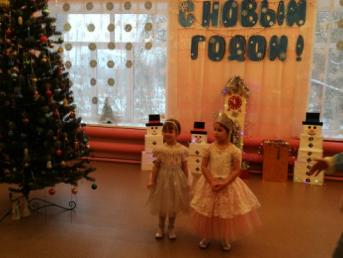 Выходят Люба и Полина, читают стихи и открывают праздник
«Мульти-пульти хоровод»

Выходит Снеговик под веселую музыку и дарит детям Ёлочку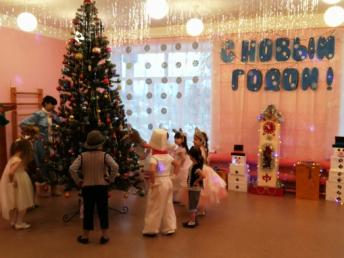 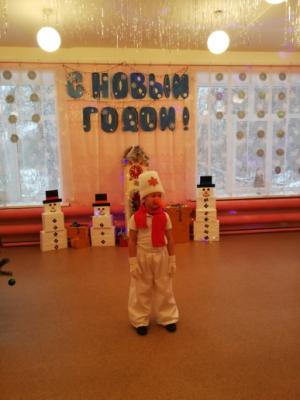 
Игра со Снеговиком 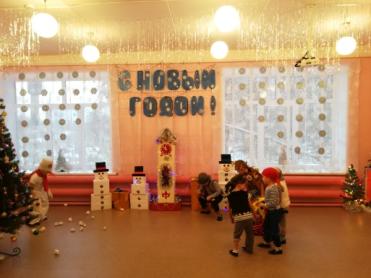 (в снежки)
Звучит музыка, появляется Леший и хочет забрать Ёлочку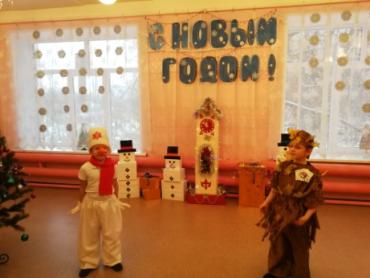 Игра – «Кто такой Дед Мороз?» 
Леший соглашается оставить Ёлочку ребятам ,если его развеселят.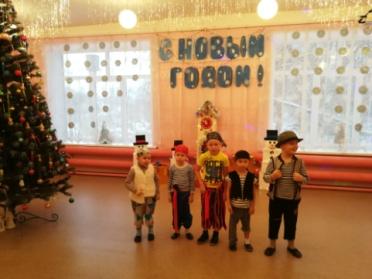 Выбегают разбойники и рассказывают стихи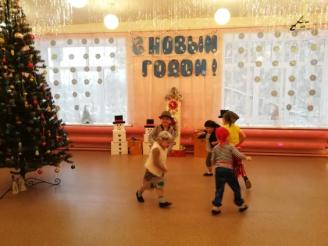 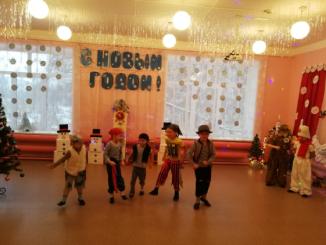 Весёлый танец Разбойников Выходят девочки и рассказывают стихи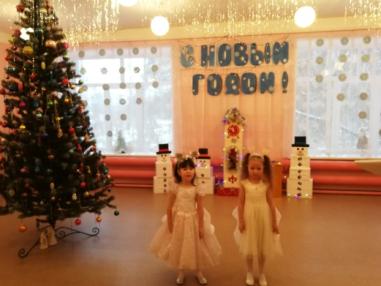 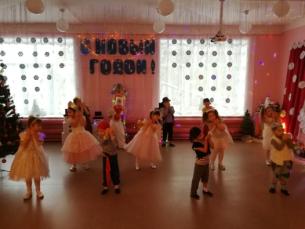 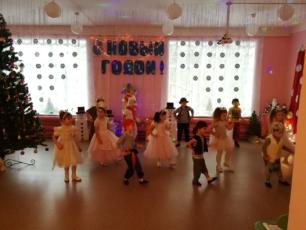 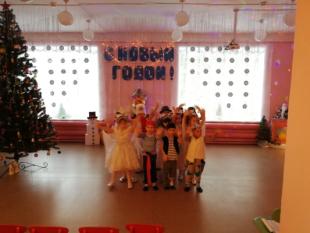 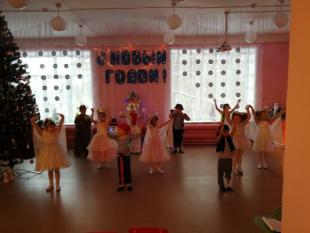 Общий танец «Слышишь, кто-то идет!» После которого Леший стал довольным и оставил Ёлочку ребятам.
Снеговик зовёт  детей, что бы они прочли стихи и позвали Деда Мороза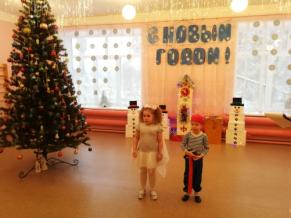 
Общий танец «Считалочка» 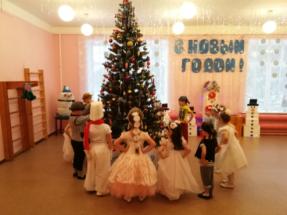 
Зовут Дедушку Мороза. Три раза.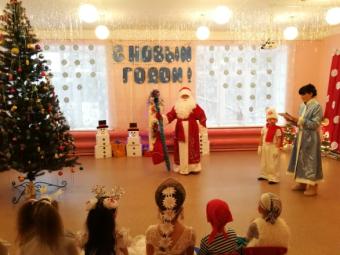 Выходит Дед Мороз
Вместе с ребятами зажигает Ёлочку
Отправляет Снеговика за Снегуркой Хоровод с Дедом Морозом «Дед Мороз и дети»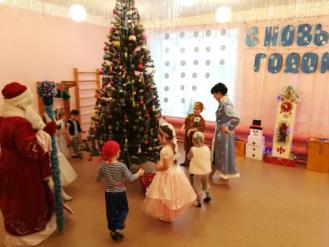  Игра «Заморожу»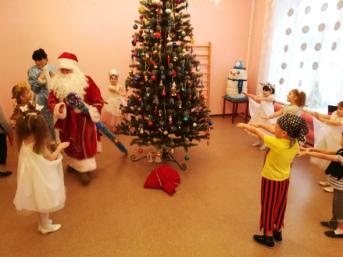  Игра «Рукавичка»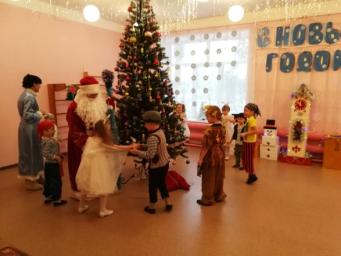  Дед Мороз устал и присаживается отдохнуть а дети для него исполняют песняю«В лесу родилась Ёлочка» 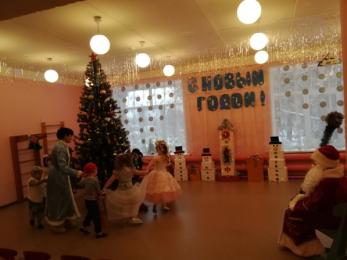 
Песня «Ой, летят, летят снежинки» 
Дети зовут 3 раза Снегурочку. Поздравительные слова Снегурочки
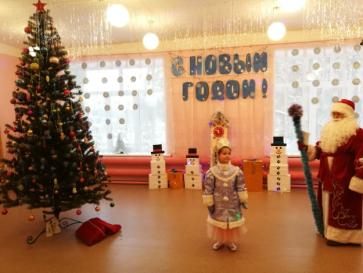  Дед Мороз радуется и  пускается в пляску \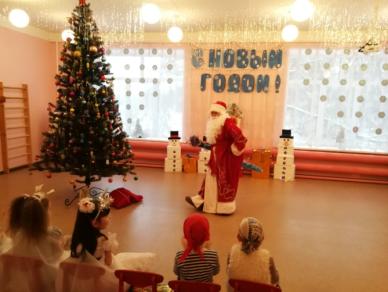 Ему становится Жарко и Снегурочка зовет Снежных Бабочек Выходят 3 Снежные Бабочки
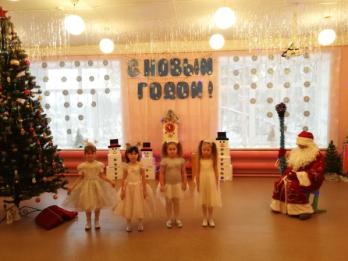 
Танец девочек «Снежные Бабочки» (фонограмма)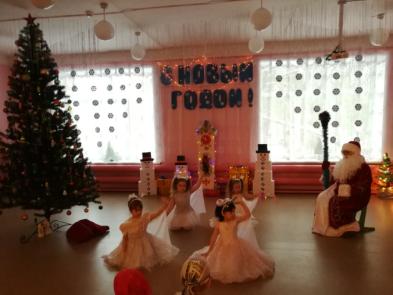 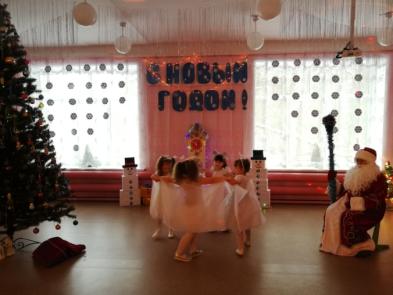 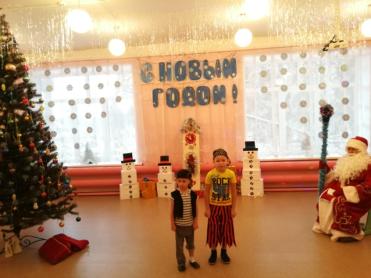 Выходят  мальчики и поздравляют всех с Наступающим Новым годом !
Финальный парный танец «Потолок ледяной» 
Деду Морозу и Снегурочке очень понравился праздник, но им пора уходить. Они прощаются с ребятами.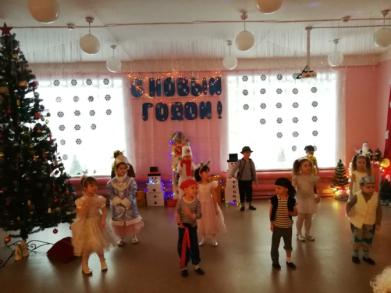 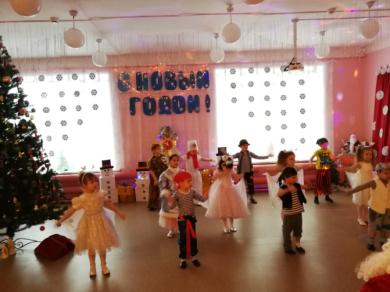 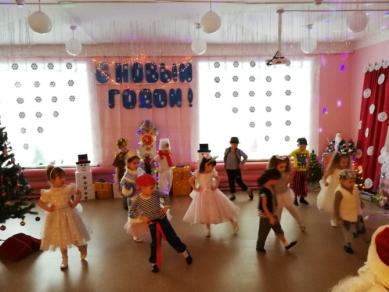 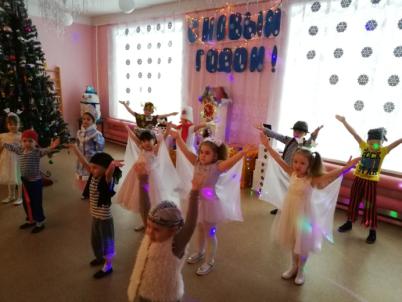 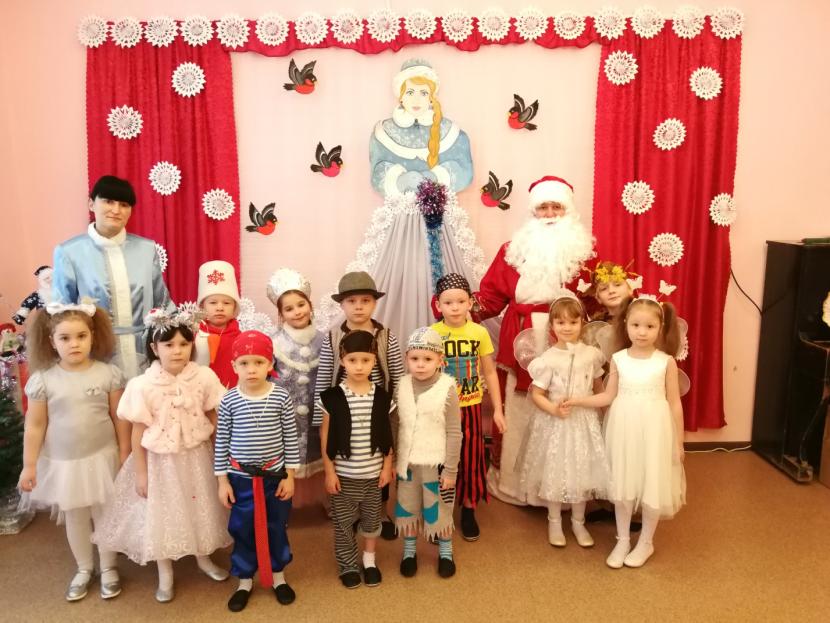 
Раздача подарков